EVENT RISK ASSESSMENT AND AUTHORISATION FORMEVENT RISK ASSESSMENT AND AUTHORISATION FORMEVENT RISK ASSESSMENT AND AUTHORISATION FORMEVENT RISK ASSESSMENT AND AUTHORISATION FORM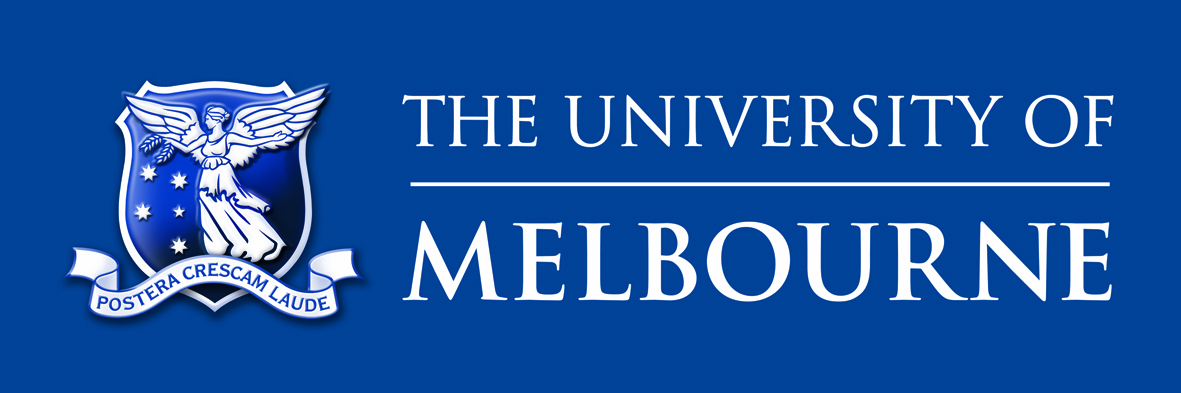 SECTION A – TO BE COMPLETED BY EVENT MANAGERSECTION A – TO BE COMPLETED BY EVENT MANAGERSECTION A – TO BE COMPLETED BY EVENT MANAGERSECTION A – TO BE COMPLETED BY EVENT MANAGERSECTION A – TO BE COMPLETED BY EVENT MANAGERSECTION A – TO BE COMPLETED BY EVENT MANAGERSECTION A – TO BE COMPLETED BY EVENT MANAGERSECTION A – TO BE COMPLETED BY EVENT MANAGERName of Event:Date of Event:Event Times (From – To):Event Times (From – To):Name of Event Manager:Event Manager Mobile Contact No.:Event Manager Mobile Contact No.:Venue:Number of Event Staff:Number of Event Staff:Purpose of Event:Expected Number of Attendees:Staff:Students:Students:Students:Students:Guests/Visitors:Guests/Visitors:Facilities Provided:(Double-click and select ‘Checked’) Food       Drinks (non-alcoholic)       Drinks (alcoholic)       Music       Audio/Visual Entertainment Other – please specify:   Food       Drinks (non-alcoholic)       Drinks (alcoholic)       Music       Audio/Visual Entertainment Other – please specify:   Food       Drinks (non-alcoholic)       Drinks (alcoholic)       Music       Audio/Visual Entertainment Other – please specify:   Food       Drinks (non-alcoholic)       Drinks (alcoholic)       Music       Audio/Visual Entertainment Other – please specify:   Food       Drinks (non-alcoholic)       Drinks (alcoholic)       Music       Audio/Visual Entertainment Other – please specify:   Food       Drinks (non-alcoholic)       Drinks (alcoholic)       Music       Audio/Visual Entertainment Other – please specify:   Food       Drinks (non-alcoholic)       Drinks (alcoholic)       Music       Audio/Visual Entertainment Other – please specify:  Additional Comments:Declaration:I have read and understood the Responsible Management and Use of Alcohol Policy and the Management of Alcohol at Events Procedure.I have read and understood the Responsible Management and Use of Alcohol Policy and the Management of Alcohol at Events Procedure.I have read and understood the Responsible Management and Use of Alcohol Policy and the Management of Alcohol at Events Procedure.I have read and understood the Responsible Management and Use of Alcohol Policy and the Management of Alcohol at Events Procedure.I have read and understood the Responsible Management and Use of Alcohol Policy and the Management of Alcohol at Events Procedure.I have read and understood the Responsible Management and Use of Alcohol Policy and the Management of Alcohol at Events Procedure.I have read and understood the Responsible Management and Use of Alcohol Policy and the Management of Alcohol at Events Procedure.Signature of Event Manager:Date:  SECTION B – TO BE COMPLETED BY HEAD OF BUDGET DIVISION OR DIVISIONAL DELEGATESECTION B – TO BE COMPLETED BY HEAD OF BUDGET DIVISION OR DIVISIONAL DELEGATESECTION B – TO BE COMPLETED BY HEAD OF BUDGET DIVISION OR DIVISIONAL DELEGATESECTION B – TO BE COMPLETED BY HEAD OF BUDGET DIVISION OR DIVISIONAL DELEGATESECTION B – TO BE COMPLETED BY HEAD OF BUDGET DIVISION OR DIVISIONAL DELEGATESECTION B – TO BE COMPLETED BY HEAD OF BUDGET DIVISION OR DIVISIONAL DELEGATESECTION B – TO BE COMPLETED BY HEAD OF BUDGET DIVISION OR DIVISIONAL DELEGATESECTION B – TO BE COMPLETED BY HEAD OF BUDGET DIVISION OR DIVISIONAL DELEGATELevel of Risk:(Double-click and select ‘Checked’) Low      Medium*       High** Note: Medium and high risk events involving alcohol must be managed in accordance with the Management of Alcohol at Events Procedure. Low      Medium*       High** Note: Medium and high risk events involving alcohol must be managed in accordance with the Management of Alcohol at Events Procedure. Low      Medium*       High** Note: Medium and high risk events involving alcohol must be managed in accordance with the Management of Alcohol at Events Procedure. Low      Medium*       High** Note: Medium and high risk events involving alcohol must be managed in accordance with the Management of Alcohol at Events Procedure. Low      Medium*       High** Note: Medium and high risk events involving alcohol must be managed in accordance with the Management of Alcohol at Events Procedure. Low      Medium*       High** Note: Medium and high risk events involving alcohol must be managed in accordance with the Management of Alcohol at Events Procedure. Low      Medium*       High** Note: Medium and high risk events involving alcohol must be managed in accordance with the Management of Alcohol at Events Procedure.DeclarationI have assessed the level of risk associated with this event and authorise the event to proceed.I have assessed the level of risk associated with this event and authorise the event to proceed.I have assessed the level of risk associated with this event and authorise the event to proceed.I have assessed the level of risk associated with this event and authorise the event to proceed.I have assessed the level of risk associated with this event and authorise the event to proceed.I have assessed the level of risk associated with this event and authorise the event to proceed.I have assessed the level of risk associated with this event and authorise the event to proceed.Name of Head of Budget Division
or Divisional Delegate:Signature:Date: GUIDELINES FOR DETERMINING THE LEVEL OF RISK ASSOCIATED WITH A UNIVERSITY EVENT INVOLVING ALCOHOLHeads of budget divisions or divisional delegates should consider the following when determining the level of risk associated with a University event involving alcohol:the Alcohol Management and Safety Checklist – any item that has been marked as ‘False’ may be a risk indicatorevent participants – any event at which undergraduate students or underage persons may be present should not be considered low riskevent duration – the longer the event, the higher the risk due to the potential for overconsumptionratio of event staff to event participants – an inadequate ratio may mean that event staff will not be able to effectively monitor alcohol consumption and manage difficult situations